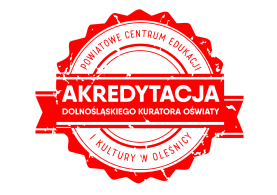 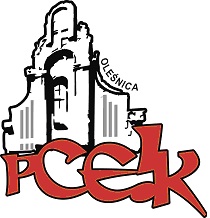 ZAPRASZAMYseminariumpodsumowujące program zawodowy nauczycieli  „Uczeń niepełnosprawny w szkole ogólnodostępnej – szanse i zagrożenia.”KOD:  K19Adresaci:  nauczyciele pracujący z uczniami z orzeczeniami o potrzebie kształcenia specjalnego,  zainteresowani nauczyciele Miejsce realizacji zajęć otwartych: Powiatowe Centrum Edukacji i Kultury w Oleśnicy ul. Wojska Polskiego 56 Termin –   07.05.2019 r.      godz. 16:00Kierownik merytoryczny - dr Lidia Sikora - pedagog, logopeda, doradca metodyczny PCEiK ds. uczniów ze specjalnymi potrzebami edukacyjnymi, edukator.Cele:1.	Dostosowanie metod pracy do potrzeb edukacyjnych ucznia niepełnosprawnego.2.	Wskazanie sposobów integrowania uczniów niepełnosprawnych ze środowiskiem szkolnym.3.	Wymiana doświadczeń zawodowych pomiędzy nauczycielami szkół ogólnodostępnych oraz szkół specjalnych.Program seminarium:16.00 – powitanie uczestników.16.15 -  16.30 – podsumowanie efektów działań podjętych w ramach programu doskonalenia nauczycieli: „Uczeń niepełnosprawny w szkole ogólnodostępnej – szanse i zagrożenia.”Prowadzenie: dr Lidia Sikora16.30 – 17.00  - omówienie zajęć otwartych realizowanych w Zespole Placówek Specjalnych w Oleśnicy:Temat: „Na wiejskim podwórku” - zajęcia z terapii integracji sensorycznej, realizowane z uczniem niepełnosprawnych intelektualnie w stopniu umiarkowanym.Prowadzenie: AGNIESZKA MEROŃ  oligofrenopedagog, neurologopeda, terapeuta SITemat: „Dogoterapia – nauka i zabawa” – zajęcia realizowane z uczniem niepełnosprawnym intelektulanie  w stopniu umiarkowanym.Prowadzenie: IRENA STRASZAK - nauczyciel wychowania fizycznego i informatyki, oligofrenopedagog, zooterapeuta, terapeuta SI.17.00 – 17.30 – przedstawienie w formie prezentacji zajęć integracyjnych, realizowanych w Szkole Podstawowej z Oddziałami Integracyjnymi nr 6 w Oleśnicy.Temat: Czy naprawdę jesteśmy inni?Prowadzenie: EWA ROBOTYCKA-ŚLAK – oligofrenopedagogBEATA KUBÓW – oligofrenopedagog17.30 – 18.00 – Dyskusja i podsumowanie seminarium.                         
Osoby zainteresowane udziałem w formie doskonalenia prosimy o przesyłanie zgłoszeń do 06.05.2019 r. Zgłoszenie na szkolenie następuje poprzez wypełnienie formularza (załączonego do zaproszenia) i przesłanie go pocztą mailową do PCEiK. Ponadto przyjmujemy telefoniczne zgłoszenia na szkolenia. W przypadku korzystania z kontaktu telefonicznego konieczne jest wypełnienie formularza zgłoszenia w dniu rozpoczęcia szkolenia. Uwaga! Ilość miejsc ograniczona. Decyduje kolejność zapisów.Odpłatność:nauczyciele z placówek oświatowych prowadzonych przez Miasta i Gminy, które podpisały z PCEiK porozumienie dotyczące doskonalenia zawodowego nauczycieli na 2019 rok oraz z placówek prowadzonych przez Starostwo Powiatowe w Oleśnicy –  bezpłatnienauczyciele z placówek oświatowych prowadzonych przez Miasta i Gminy, które nie podpisały z PCEiK porozumienia dotyczącego doskonalenia zawodowego nauczycieli na 2019 rok, nauczyciele z placówek niepublicznych  –  50 zł*  w przypadku form liczących nie więcej niż 4 godziny dydaktyczne i realizowanych przez konsultanta/doradcę  metodycznego zatrudnionego w PCEiK.Wpłaty na konto bankowe Numer konta: 26 9584 0008 2001 0011 4736 0005Rezygnacja z udziału w formie doskonalenia musi nastąpić w formie pisemnej (np. e-mail), najpóźniej na 3 dni robocze przed rozpoczęciem szkolenia. Rezygnacja w terminie późniejszym wiąże się z koniecznością pokrycia kosztów organizacyjnych w wysokości 50%. Nieobecność na szkoleniu lub konferencji nie zwalnia z dokonania opłaty.